Пост-релизот 17.10.2016 года14 октября 2016 года прошло завершающее мероприятие городского проекта «С улыбкой по жизни», в рамках которого состоялись презентация творческих номеров активных участников проекта и награждение дипломантов конкурса «Здоровые зубки – счастливые улыбки» В рамках проекта с апреля по сентябрь 2016 года были проведены творческий конкурс стенгазет «Семейная улыбка», в котором приняли участие 25 семейных команд, подготовивших творческую работу в виде стенгазеты, демонстрирующую позицию семьи по профилактике стоматологических заболеваний, пропаганде здорового питания и здорового образа жизни. 10 семей – победителей заочного этапа, стали участниками очного финального этапа, который состоялся 19 мая 2016 года.В рамках городской акции «Детство улыбается» для команд детских оздоровительных лагерей дневного пребывания города Томска были проведены познавательный лекторий «Правила стоматологического здоровья», включающий в себя просмотр видеороликов, выполнение практических заданий и игровые моменты. В лектории приняли участие более 100 человек. В рамках праздника «Детство улыбается» 27 июня 2016 года (приуроченного ко дню рождения зубной щетки) с познавательно-игровыми станциями на открытой площадке ДДиЮ «Факел» прошло награждение победителей и активных участников акции, которых, к слову сказать, было более 150 человек.На завершающем этапе реализации городского проекта проведён творческий конкурс «Здоровые зубки – счастливые улыбки». На конкурс было представлено более 700 работ (в номинациях: рисунок, агитационный плакат, фотография) из 44 образовательных учреждений города Томска. Особую активность и творческий подход проявили участники из дошкольных образовательных учреждений.В целом в городском проекте «С улыбкой по жизни» приняло участие более 2000 учащихся из 56 образовательных учреждений города Томска.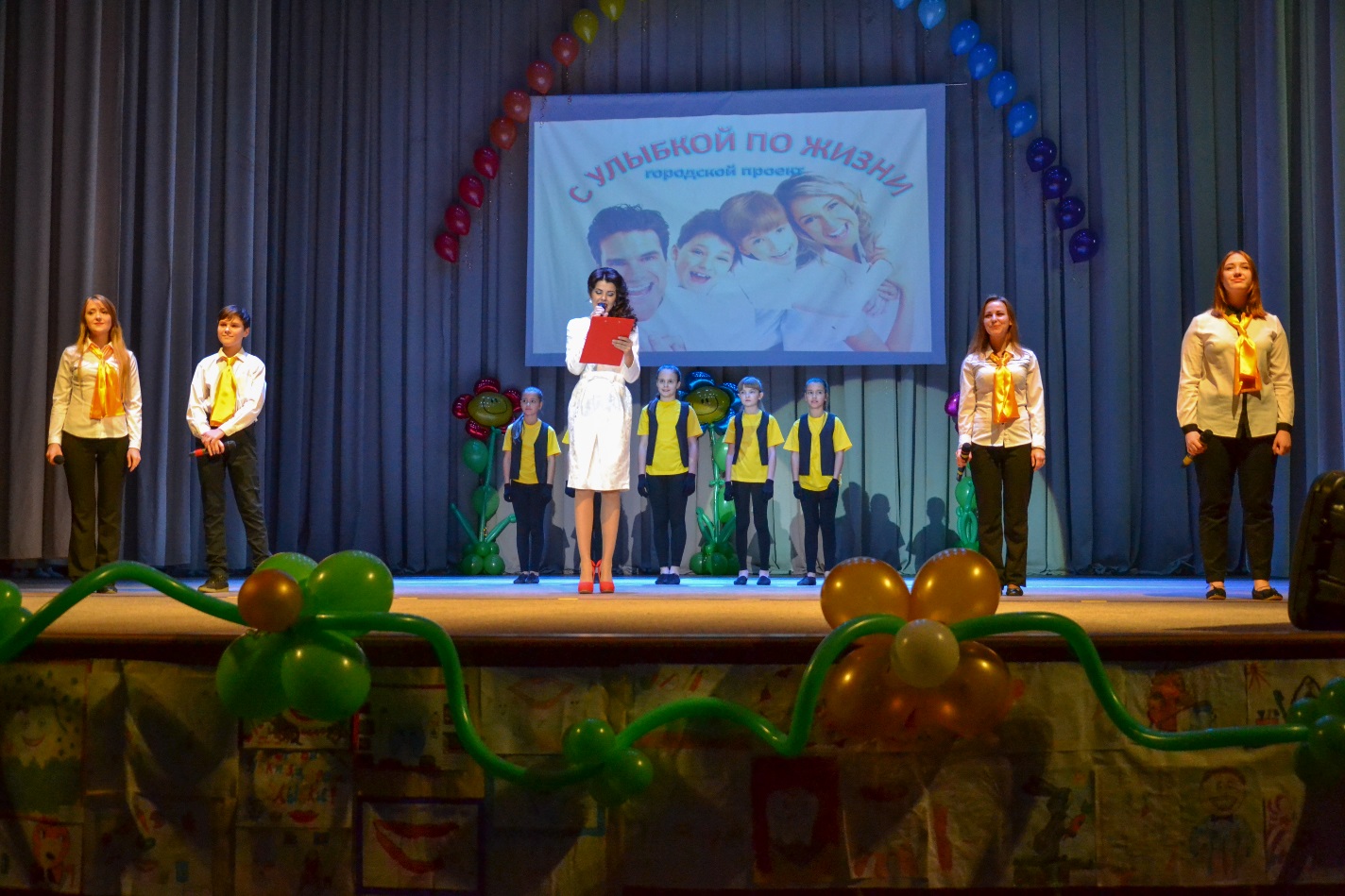 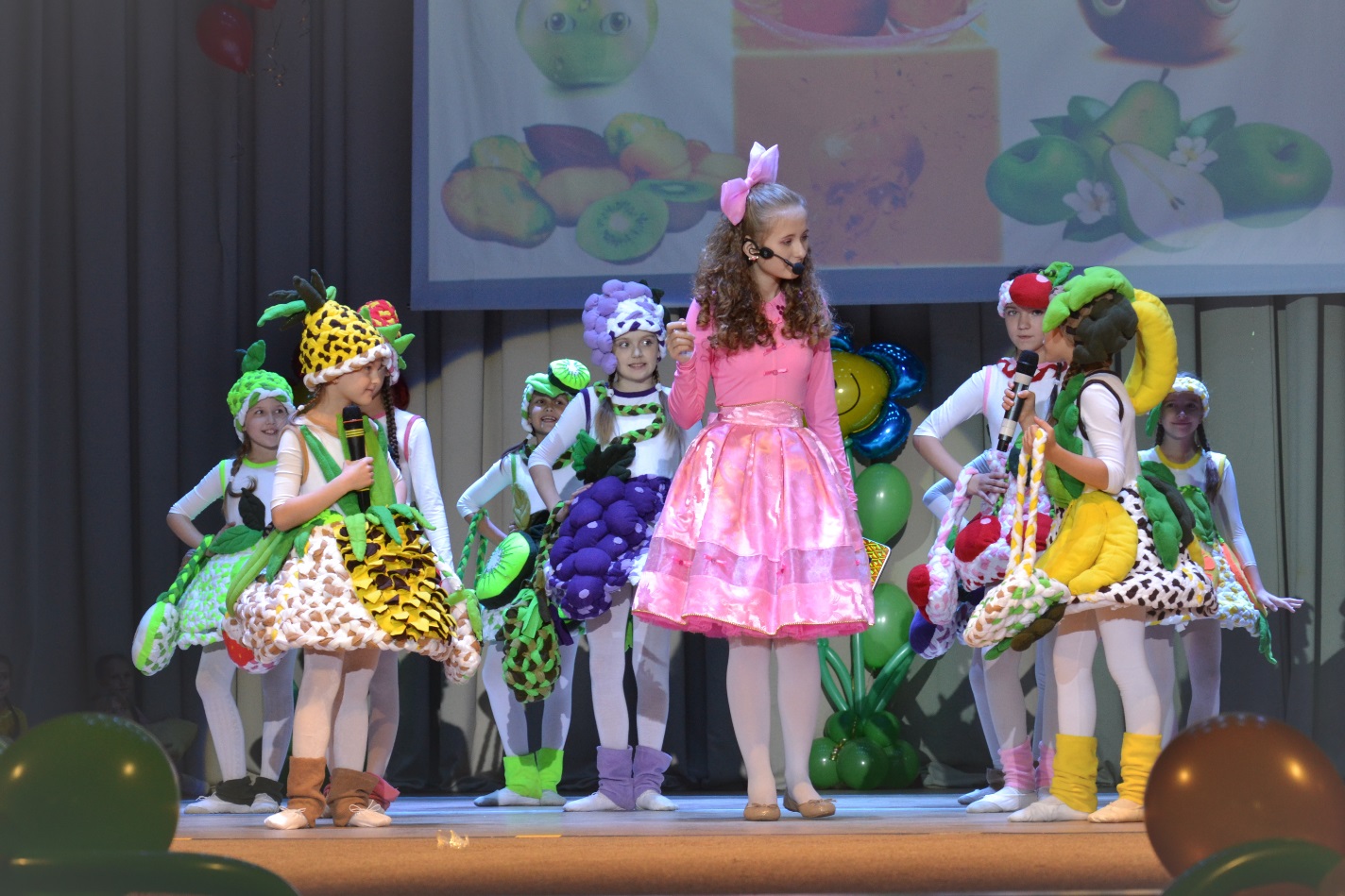 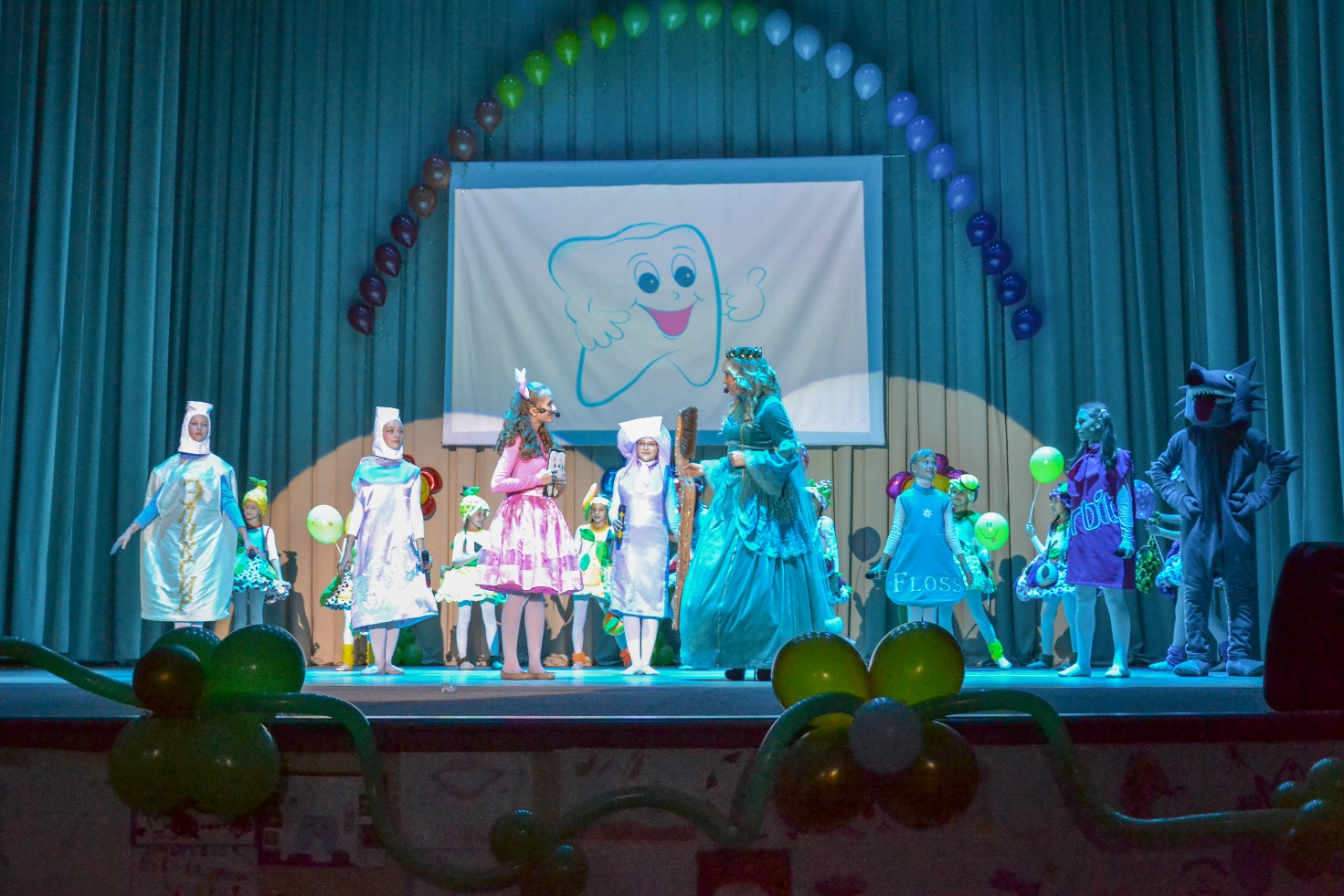 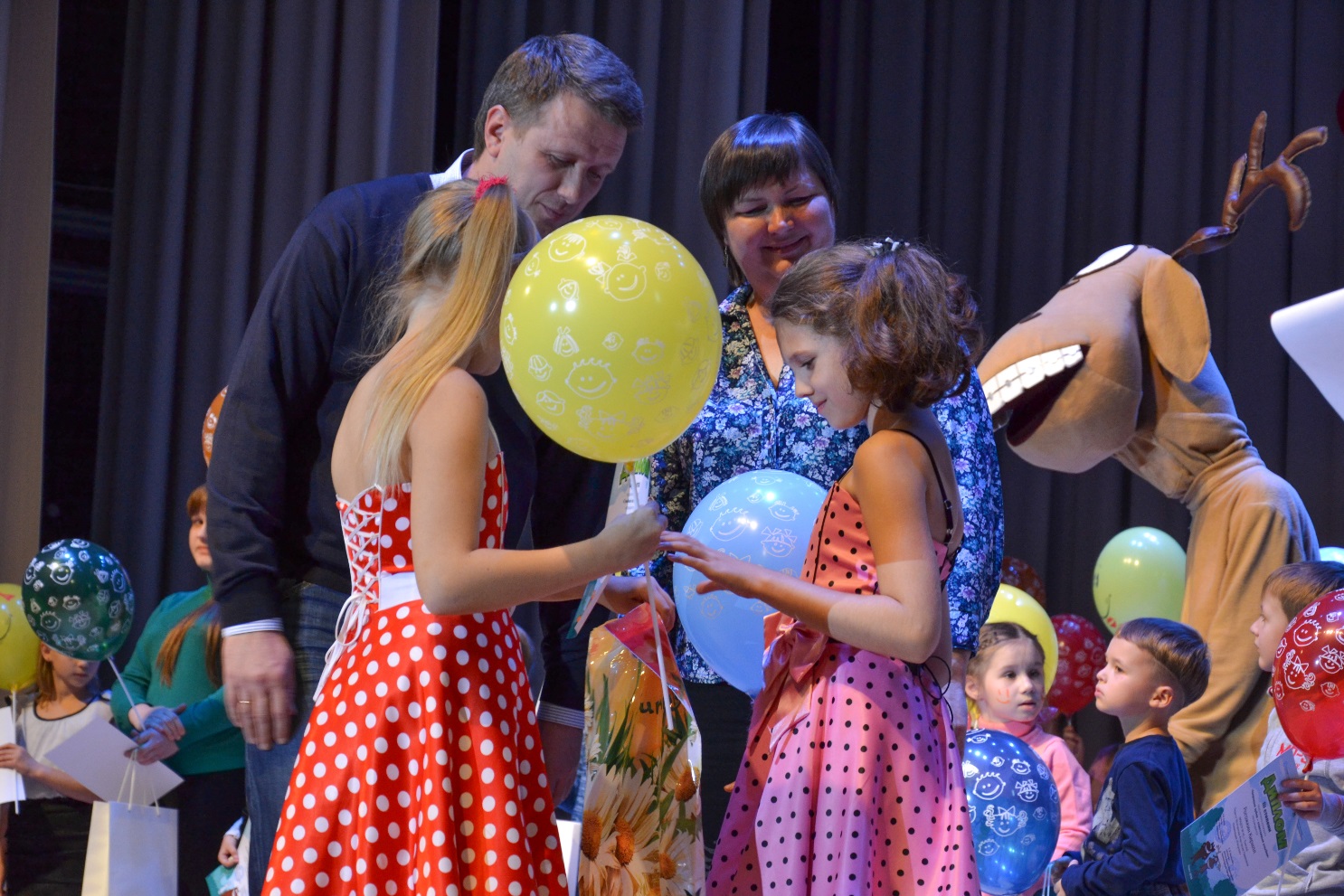 